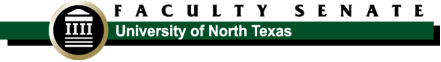 REVISED CALL FOR NOMINATIONS FOR President’s Council Service Award 2021-2022 Wednesday, November 5 – 5:00 p.m.The President’s Council Service Award recognizes full-time faculty members (including lecturers) and all librarians for a record of outstanding service at the University of North Texas for over at least a five-year period. This honor carries a $3,000 award each. The selection criteria, requirements, and application forms for these awards may be found at the Faculty Senate website. Administrators, including those who teach, are not eligible for these awards.Nomination packets (one per nominee per award), including completed application form and all supporting materials, should be sent in one single PDF to FacultySenateAwards@unt.edu no later than 5:00 p.m. on Friday, November 5, 2021. Late submissions will not be accepted.Contact the Office of the Faculty Senate with any questions: FacultySenateAwards@unt.edu. 